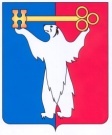 АДМИНИСТРАЦИЯ ГОРОДА НОРИЛЬСКАКРАСНОЯРСКОГО КРАЯРАСПОРЯЖЕНИЕ07.06.2017	г.Норильск	№ 3140Об отказе в изменении вида разрешенного использования земельного участка и объекта капитального строительстваРассмотрев заявление В.Г. Лалетина об изменении вида разрешенного использования земельного участка с кадастровым номером 24:55:0402011:111 «для эксплуатации здания палатки» на вид разрешенного использования «коммунальное обслуживание» и объекта капитального строительства «здание палатка» на вид разрешенного использования «здание мастерских для обслуживания уборочной техники» с реконструкцией», в соответствии с абзацем 11 подпункта 1 пункта 3.3.1 раздела 3 Главы I Части I Правил землепользования и застройки на территории муниципального образования город Норильск, утвержденными решением Норильского городского Совета депутатов от 10.11.2009 № 22-533 (далее – Правила), учитывая, что за изменением вида разрешенного использования земельного участка и объекта капитального строительства обратился не правообладатель земельного участка и объекта капитального строительства, 1.  Отказать в изменении вида разрешенного использования земельного участка с кадастровым номером 24:55:0402011:111 «для эксплуатации здания палатки» на вид разрешенного использования «коммунальное обслуживание» и изменении вида разрешенного использования объекта капитального строительства «здание палатка» на вид разрешенного использования «здание мастерских для обслуживания уборочной техники» с реконструкцией», расположенного по адресу: Красноярский край, г. Норильск, район ул. Кирова, 13.2.   Управлению по градостроительству и землепользованию Администрации города Норильска направить копию настоящего распоряжения в адрес В.Г. Лалетина в течение пяти календарных дней с даты его издания.3. Опубликовать настоящее распоряжение в газете «Заполярная правда» и разместить его на официальном сайте муниципального образования город Норильск.4. Контроль исполнения пункта 3 настоящего распоряжения возложить на заместителя Руководителя Администрации города Норильска по собственности и развитию предпринимательства.Руководитель Администрации города Норильска	Е.Ю. Поздняков